生活行－地址功能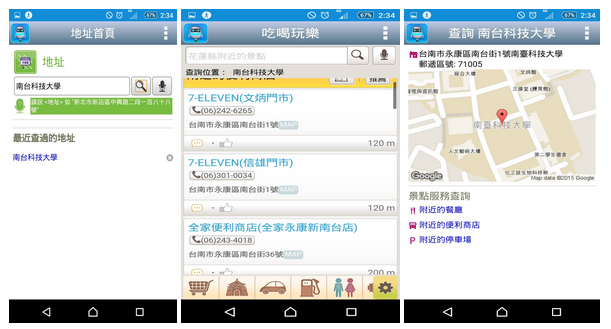 對剛升上大一對台南還不熟的我們，這個功能很好用，只要輸入你要查詢的地址，這個程式就會自動秀出該地址的位置，而且地圖的顯示很清楚，一看就知道相對位置和路應該怎麼走，包含有電話、地址、郵遞區號、目前位置還需要前進幾公尺才會到達目的地，同時功能也很貼心的告訴我們周遭有：便利商店、景點、停車場、加油站、娛樂場所、銀行郵局等等，基本上就是個非常便利又實際的好工具。心得感想：這款app很好用，因為我不是台南人，所以騎車的時候常常迷路，自從使用了這個app之後，從此不再迷路。而且有時候我會使用網路購物，所以常常需要知道超商的店名，有了這個我就可以找離學校最近的便利商店取貨了。